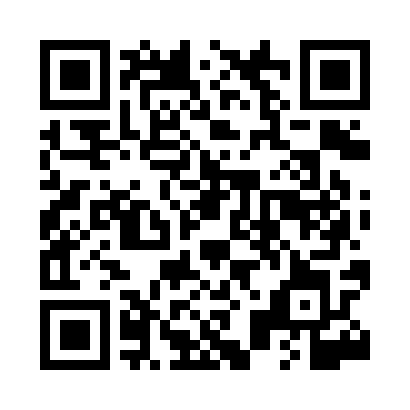 Prayer times for Konya, TurkeyWed 1 May 2024 - Fri 31 May 2024High Latitude Method: Angle Based RulePrayer Calculation Method: Diyanet Isleri Baskanligi TurkeyAsar Calculation Method: ShafiPrayer times provided by https://www.salahtimes.comDateDayFajrSunriseDhuhrAsrMaghribIsha1Wed4:275:5412:474:357:419:022Thu4:265:5312:474:357:429:033Fri4:245:5212:474:357:439:044Sat4:235:5012:474:367:449:055Sun4:215:4912:474:367:459:066Mon4:205:4812:474:367:469:087Tue4:195:4712:474:367:469:098Wed4:175:4612:474:367:479:109Thu4:165:4512:474:377:489:1110Fri4:155:4412:464:377:499:1311Sat4:135:4312:464:377:509:1412Sun4:125:4212:464:377:519:1513Mon4:115:4212:464:377:529:1614Tue4:105:4112:464:377:539:1715Wed4:085:4012:464:387:549:1916Thu4:075:3912:464:387:549:2017Fri4:065:3812:464:387:559:2118Sat4:055:3712:474:387:569:2219Sun4:045:3712:474:387:579:2320Mon4:035:3612:474:397:589:2421Tue4:025:3512:474:397:599:2522Wed4:015:3512:474:397:599:2723Thu4:005:3412:474:398:009:2824Fri3:595:3312:474:408:019:2925Sat3:585:3312:474:408:029:3026Sun3:575:3212:474:408:039:3127Mon3:565:3212:474:408:039:3228Tue3:555:3112:474:408:049:3329Wed3:555:3112:484:418:059:3430Thu3:545:3012:484:418:059:3531Fri3:535:3012:484:418:069:36